LAPORAN KERJA PRAKTEKSISTEM INFORMASI AKADEMIK PADA SMU NEGERI 14 SURABAYA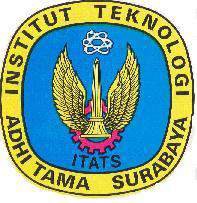 Oleh :Dodik Suseno		13.2008.1.00190Ayu Erika		13.2008.1.00208Diana Margareta	13.2008.1.00230Dyah Setyawati	13.2008.1.00198Wayan Adiguna	13.2008.1.00199JURUSAN SISTEM INFORMASIFAKULTAS TEKNOLOGI INFORMASIINSTITUT TEKNOLOGI ADHI TAMA SURABAYA2012LEMBAR PENGESAHAN ILAPORAN KERJA PRAKTEKSISTEM INFORMASI AKADEMIK PADASMU NEGERI 14 SURABAYA(Periode Agustus – September 2012)Oleh :Dodik Suseno		13.2008.1.00190Ayu Erika		13.2008.1.00208Diana Margareta	13.2008.1.00230Dyah Setyawati	13.2008.1.00198Wayan Adiguna	13.2008.1.00199Mengetahui / Menyetujui,Koordinator Kerja Praktek	Dosen Pembimbing IIShah Khadafi, S.Kom.	Sulistyowati, ST., M.Kom.Nip : 112072	Nip : 001118Jurusan Sistem Informasi Ketua,Budanis Dwi Meilani, ST., M.Kom.Nip : 981090LEMBAR PENGESAHAN IILAPORAN KERJA PRAKTEKSISTEM INFORMASI AKADEMIK PADASMU NEGERI 14 SURABAYA(Periode Agustus – September 2012)Oleh :Dodik Suseno		13.2008.1.00190Ayu Erika		13.2008.1.00208Diana Margareta	13.2008.1.00230Dyah Setyawati	13.2008.1.00198Wayan Adiguna	13.2008.1.00199Mengetahui / Menyetujui,Pembimbing Lapangan,Setyo Hariyano, ST.Nip : 981090KATA PENGANTARPra-kata oleh penulis sebagai ungkapan rasa terima kasih atas terselesaikannya laporan.Aaaaaaaaaaaaaaaaaaaaaaaaaaaaaaaaaaaaaaaaaaaaaaaaaaaaaaaaaaaaaaaaaaaaaaaaaaaaaaaaaaaaaaaaaaaaaaaaaaaaaaaaaaaaaaaaaaaaaaaaaaaaaaaaaaaaaaaaaaaaaaaaaaaaaaaaaaaaaaaaaaaaaaaaaaaaaaaaaaaaaaaaaaaaaaaaaaaaaaaaaaaaaaaaaaaaaaaaaaa:AaaaaaaaaaaaaaaaaaaaaaaaaaaaaaaaaaaaaaAaaaaaaaaaaaaaaaaaaaaaaaaaaaaaaaaaaaaaaaaaaaaaaaaaaaaaaaaaaaaaaaaaaaaaaaaaaaaaaaaaaSurabaya,   Mei 2012 PenulisDAFTAR ISIUkuran font : 142 spasi (double) , 2x enterHalamanLEMBAR JUDUL ………………………………………………………………………………. i LEMBAR PENGESAHAN …………………………………………………………………….. ii KATA PENGANTAR ………………………………………………………………………….. iii ABSTRAK ………………………………………………………………………………………. iv DAFTAR ISI ……………………………………………………………………………………. v DAFTAR GAMBAR …………………………………………………………………………….vii DAFTAR TABEL ………………………………………………………………………………. viii BAB I  :	PENDAHULUAN1.1 Latar Belakang …………………………………………………………………. 1BAB II :	LANDASAN TEORIPaket Bahasa dalam Data Base ………………………………………………….. 9DML (Data Manipulation Language) …………………………………… 10 2.2.1.1  Query …………………………………………………………  11BAB III :   ANALISA DAN PERANCANGAN SISTEM3.1   Sejarah Perusahaan dan Gambaran Sistem Lama ………………..……………  22BAB IV :   IMPLEMENTASI SISTEM4.1   Implementasi Sistem …………………………………………………………… 354.2   Pengujian sistem …………………………….....………………………………. 38BAB V :	PENUTUP5.1   Kesimpulan ……………………………………………………………………. 705.2   Saran ……..........………………………………………………………………. 70 DAFTAR PUSTAKA …………………………………..………………………………………. 72 LAMPIRANCatatan :  Jarak antar baris adalah 2 spasi (double)DAFTAR TABELUkuran font : 142 spasi (double) , 2x enterHalaman Tabel 2.1 Pembagian Kelas TCP/IP ……………………………………………………………... 46 Tabel 3.3   Penjualan …..………………………………………………………………………… 59Catatan :  Jarak antar baris adalah 2 spasi (double)DAFTAR GAMBARUkuran font : 142 spasi (double) , 2x enterHalaman Gambar 4.1 Form Komisi Cabang ...………………………………………………………….… 23 Gambar 4.2  Kotak Dialog ……………………………………………………………………….. 45Catatan :  Jarak antar baris adalah 2 spasi (double)DAFTAR PUSTAKAUkuran font : 142 spasi (double) , 2x enterArifin, Zainal. (2003). Langkah Mudah Untuk Mengkonfigurasi Router Cisco. Yogyakarta: Andi Offset Mc. Leod, Jr. Raymond. (1995). Sistem Informasi Manajemen, Jilid II. Jakarta: Mc. Graw HillCatatan :  Jarak antar baris adalah 2 spasi (double)BAB II LANDASAN TEORI2.1	Kegunaan Data BasePenyusunan data base digunakan untuk mengatasi masalah-masalah pada penyusunan data,yaitu :Kesulitan dalam pengaksesanKeamananKesulitan dalam PengaksesanPada  sebuah  perusahaan  atau  lembaga  yang  diinginkan  adalah  pengoptimasian  tentangmenejemen pada …………………………………………………………………………………........…………………………………………………………………………………. antara lain :Paket bahasa dalam data baseDalam pengoperasian dan penggunaan data base, terdapat 3 paket bahasa yaitu :DML (Data Manipulation Language), adalah bahasa yang mengijinkan user untuk mengaksesataupun memanipulasi data dalam basis data.……………………………………..……………………sebagai berikut :Mengambil informasi yang disimpan.Menyisipkan informasi ke basis data.Mengambil Informasi yang Disimpan…………………………………………………………………………………………….…………………………………………………………………………………………………………Tabel 3.2Struktur Tabel PegawaiNama FieldTipe DataPanjangKeteranganpe_nipchar10Kunci Primerpe_ha_idchar4Kunci tamupe_jpe_idchar3Kunci tamupe_jur_idchar2Kunci tamupe_namavarchar50pe_alamatvarchar75pe_telprumahvarchar10pe_hp1varchar12pe_hp2varchar12pe_emailvarchar30pe_httpvarchar50pe_passwordvarchar30pe_aktifvarchar15